ПРИЈАВА КВАРА У СТАМБЕНОМ ОБЈЕКТУ    (попуњава клијент – станар)КВАР СЕ ОДНОСИ НА..............................................................................................................................................................................................................................................................................................................(пожељан је детаљан опис квара)Захтев за пријаву квара достављен(попуњава клијент – станар)(попуњава надлежно лице у стамбеној заједници)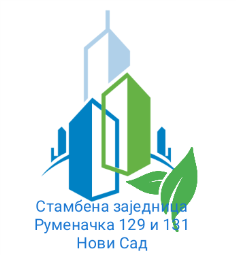 СТАМБЕНА ЗАЈЕДНИЦАУл. Руменачка бр. 129 и 13121113 Нови СадТел.: 069/55-25-401www.szrumenacka129-131.weebly.comuprava.szrumenacka@gmail.comЕвидентни број: ___-___/___Датум: __. __. 20__. ПотписПопуњава орган управе стамбене заједницеИме и презимеАдресаБрој станаСпратСпратСпратКонтакт телефониМејл адреса(опционо)Датум подношењаВодоводУлазна врата зградеКанализацијаУлазна врата заједничких простор.Електро инсталацијеУлазна врата подрумаГрејањеУлазна врата бицикланеКровна конструкцијаУређај за контролу приступаВидео надзорАпарати за гашење пожараИнтерфонАпарати за дојаву пожараМејл-омПрепорученом пошиљкомЛично предато управнику стамбене заједницеПримио/ла:Квар констатовао:Квар отклонио у целости: Датум:Датум:Датум:*потпис*потпис*потпис